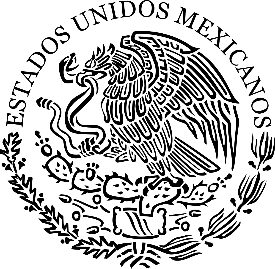 A LA CIUDADANIA EN GENERALPRESENTECiudad Sayula, Jalisco a 23 de octubre del 2020		EL que suscribe el C. Jorge Arturo González Corona, Director General del OPD Carnaval de Sayula, Jalisco, hago de su conocimiento:		Que para dar el debido cumplimiento a lo que corresponde a la fracción III, Inciso f) Las evaluaciones y encuestas que hagan los sujetos obligados a programas financieros con recursos públicos del Artículo 8 de la Ley de Transparencia y Acceso a la Información Pública, que corresponde a información pública fundamental, se informa que no se han realizado encuestas y evaluaciones, esto desde el 8 de Diciembre del 2018 a septiembre del 2020, lo anterior de conformidad a lo que establece al artículo 115 de la Constitución Política de los Estados Unidos Mexicanos. ATENTAMENTECIUDAD SAYULA, JALISCO A 23 DE OCTUBRE DEL 2020“2020, AÑO DE LA ACCIÓN POR EL CLIMA, DE LA ELIMINACIÓN DE LA VIOLENCIA CONTRA LAS MUJERES Y SU IGUALDAD SALARIAL”C.JORGE ARTURO GONZALEZ CORONA                 DIRECTOR GENERAL DEL OPD CARNAVAL